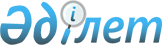 О признании утратившими силу некоторых постановлений акимата Южно-Казахстанской областиПостановление акимата Южно-Казахстанской области от 25 мая 2018 года № 146. Зарегистрировано Департаментом юстиции Южно-Казахстанской области 11 июня 2018 года № 4628
      В соответствии с пунктом 2 статьи 27 Закона Республики Казахстан от 6 апреля 2016 года "О правовых актах", акимат Южно-Казахстанской области ПОСТАНОВЛЯЕТ:
      1. Признать утратившими силу постановления акимата Южно-Казахстанской области от 14 августа 2015 года № 245 "Об утверждении регламента государственной услуги "Принятие Республикой Казахстан прав на имущество негосударственных юридических лиц и физических лиц по договору дарения в порядке, определяемом Правительством Республики Казахстан" (зарегистрированное в Реестре государственной регистрации нормативных правовых актов за № 3330, опубликованное 10 сентября 2015 года в газете "Южный Казахстан") и от 29 июня 2017 года № 172 "О внесении изменений и дополнения в постановление акимата Южно-Казахстанской области от 14 августа 2015 года № 245 "Об утверждении регламента государственной услуги "Принятие Республикой Казахстан прав на имущество негосударственных юридических лиц и физических лиц по договору дарения в порядке, определяемом Правительством Республики Казахстан" (зарегистрированное в Реестре государственной регистрации нормативных правовых актов за № 4166, опубликованое 28 июля 2017 года в газете "Южный Казахстан" и в эталонном контрольном банке нормативных правовых актов Республики Казахстан в электронном виде 31 июля 2017 года).
      2. Государственному учреждению "Аппарат акима Южно-Казахстанской области" в порядке, установленном законодательными актами Республики Казахстан, обеспечить:
      1) государственную регистрацию настоящего постановления в территориальном органе юстиции;
      2) в течение десяти календарных дней со дня государственной регистрации настоящего постановления направление его копии в бумажном и электронном виде на казахском и русском языках в Республиканское государственное предприятие на праве хозяйственного ведения "Республиканский центр правовой информации" для официального опубликования и включения в эталонный контрольный банк нормативных правовых актов Республики Казахстан;
      3) в течении десяти календарных дней со дня государственной регистрации настоящего постановления направление его копии на официальное опубликование в периодические печатные издания, распространяемые на территории Южно-Казахстанской области после его официального опубликования;
      4) размещение настоящего постановления на интернет-ресурсе акимата Южно-Казахстанской области.
      3. Контроль за исполнением настоящего постановления возложить на заместителя акима области Сарсембаева Т.К.
      4. Настоящее постановление вводится в действие по истечении десяти календарных дней после дня его первого официального опубликования.
					© 2012. РГП на ПХВ «Институт законодательства и правовой информации Республики Казахстан» Министерства юстиции Республики Казахстан
				
      Аким области

Ж. Туймебаев

      Усербаев А.Ш.

      Тургумбеков А.Е. 

      Садыр Е.А. 

      Садибеков У. 

      Сарсембаев Т.К.

      Тасжуреков Е.К.

      Сабитов А.С.

      Тасыбаев А.Б.
